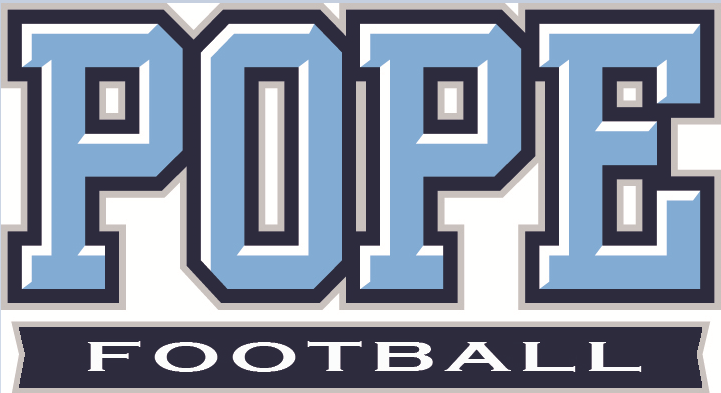 Young players will gain an edge by learning the skills and techniques of football.  Whether they have played before or it’s their 1st time, this camp is designed for all skill types.  Players will be divided into appropriate teams and age groups.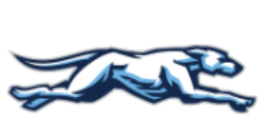 